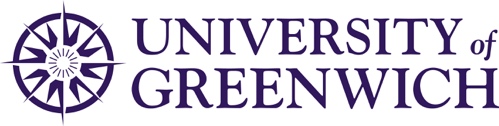 SCHEDULE日程安排 天数日期内容地点第1天12月1日周日国内出发，抵达伦敦并入住酒店，休整合肥-上海/北京-伦敦第2天12月2日周一 9:30-10:00 欢迎开班仪式主持人：Karen Byran职务：英国格林威治大学副校长10:00-10:30 合影并颁发培训资料10:45-12:00 讲座1主讲人： Chris Birch教授职称：英国格林威治大学商学院教授12:00-14:00 午餐14:00-16:00 讲座2主讲人： Petros Leromonachou教授职务：英国格林威治大学商学院系统管理与战略系系主任格林威治大学第3天12月3日周二9:30-12:00 讲座3主讲人： Mariya Eranova博士职称：英国格林威治大学商学院教授12:00-14:00 午餐14:00-16:00 讲座4主讲人： 林勇 博士职称：英国格林威治大学商学院副教授格林威治大学第4天12月4日周三10:30-12:00 企业拜访1主讲人：陈欣职务：上海浦东发展银行伦敦分行行长12:00-14:00 午餐14:00-16:00 企业培训2主讲人：陈欣职务：上海浦东发展银行伦敦分行行长上海浦东发展银行伦敦分行第5天12月5日周四9:30-12:00 讲座5主讲人：周莉 博士职务：英国格林威治大学商学院博士生导师12:00-14:00 午餐14:00-16:00 讲座6主讲人：Nick Hand 职务：英国格林威治大学对外合作交流处长格林威治大学第6天12月6日周五10:30-12:00 企业拜访1主讲人：芮斌 职务：中国电信号百控股董事12:00-14:00 午餐14:00-16:00 企业培训2主讲人：芮斌 职务：中国电信号百控股董事相关企业第7天12月7日周六休整伦敦第8天12月8日周日休整伦敦第9天12月9日周一10:30-12:00 大学拜访3主讲人：Michelle MIAO 职务：英国大创新中心战略分析员12:00-14:00 午餐14:00-16:00 大学培训4主讲人：Brain Graves 职务：帝国创新中心商务发展主任帝国理工第10天12月10日周二10:30-12:00 大学拜访4主讲人：Catherine Harper 职务：英国奇切斯特大学副校长12:00-14:00 午餐14:00-16:00 大学培训5主讲人：Mark Barlow 职务：英国奇切斯特大学首席市场官奇切斯特大学第11天12月11日周三10:30-12:00 大学拜访6主讲人：Dave Cooper 职务：英国奇切斯特大学商学院院长12:00-14:00 午餐14:00-16:00 大学培训7主讲人：David Cooper 职务：英国奇切斯特大学商学院院长奇切斯特大学第12天12月12日周四10:30-12:00 公务拜访1主讲人：张隽职务：安永会计师事务所总监12:00-14:00 午餐14:00-16:00 公务培训2主讲人：Alan Arokiam职务：英国皇家霍洛威大学教授相关企业第13天12月13日周五10:30-12:00 公务拜访3单位：Map Project Office12:00-14:00 午餐14:00-16:00 公务培训4单位：Map Project Office相关企业第14天12月14日周六休整第15天12月15日周日休整第16天12月16日周一10:30-12:00 培训讲座7主讲人：Charles Hampden-Turner职务：英国剑桥大学佳奇商学院高级研究员12:00-14:00 午餐14:00-16:00 公务拜访5单位：启迪控股-清华和剑桥合作科技园区剑桥第17天12月17日周二10:30-12:00 公务培训7主讲人：郭毅可教授职务：英国皇家工程院院士英国帝国理工学院数据科学研究所所长12:00-14:00 午餐14:00-16:00 公务培训8相关企业第18天12月18日周三9:30-12:00 讲座7主讲人：Mark Bishop职务：英国剑伦敦大学金史密斯学院院长12:00-14:00 午餐14:00-16:00 讲座8主讲人：Nasser Sherkat职务：英国谢菲尔德哈勒姆大学院长格林威治大学第19天12月19日周四9:30-12:00 讲座5主讲人：张振学职务：英国伯明翰大学教授12:00-14:00 午餐14:00-16:00 讲座6主讲人：张振学职务：英国伯明翰大学教授格林威治大学第20天12月20日周五10:30-12:00 结课仪式主讲人：David Maguire职务：英国格林威治大学校长12:00-14:00 午餐休整格林威治大学第21天12月21日周六返回国内伦敦-北京/上海-合肥